О создании специальной Комиссии по определению границ территорий, прилегающих к организациям и объектам, на которых не допускается розничная продажа алкогольной продукции и розничная продажа алкогольной продукции при оказании услуг общественного питания на территории Мариинско-Посадского  муниципального округа Чувашской РеспубликиВ соответствии с частью 8 статьи 16 Федерального закона от 22 ноября 1995 г. № 171-ФЗ «О государственном регулировании производства и оборота этилового спирта, алкогольной и спиртосодержащей продукции и об ограничении потребления (распития) алкогольной продукции», постановлением Правительства Российской Федерации от 23 декабря 2020 г. №  2220 «Об утверждении Правил определения органами местного самоуправления границ прилегающих территорий, на которых не допускается розничная продажа алкогольной продукции и розничная продажа алкогольной продукции при оказании услуг общественного питания», Уставом Мариинско-Посадского  муниципального округа Чувашской Республики, администрация Мариинско-Посадского  муниципального округа постановляет:Утвердить прилагаемое Положение о специальной Комиссии по определению границ территорий, прилегающих к организациям и объектам, на которых не допускается розничная продажа алкогольной продукции и розничная продажа алкогольной продукции при оказании услуг общественного питания на территории Мариинско-Посадского  муниципального округа Чувашской Республики Приложение №1.Создать специальную Комиссию по определению границ территорий, прилегающих к организациям и объектам, на которых не допускается розничная продажа алкогольной продукции и розничная продажа алкогольной продукции при оказании услуг общественного питания на территории Мариинско-Посадского  муниципального округа Чувашской Республики Приложение №2.Контроль за исполнением настоящего постановления возложить на и.о. заместителя главы администрации Мариинско-Посадского муниципального округа - начальника финансового отдела Н.М. Яковлева. Настоящее постановление вступает в силу со дня его официального                    опубликования.Глава Мариинско-Посадского                                                                                        В.В. Петровмуниципального округа   Приложение №1
к постановлению администрации
Мариинско-Посадского муниципального округа
Чувашской Республики
от 13.06.2023 № 669о специальной Комиссии по определению границ территорий, прилегающих к организациям и объектам, на которых не допускается розничная продажа алкогольной продукции и розничная продажа алкогольной продукции при оказании услуг общественного питания на территории Мариинско-Посадского муниципального округа Чувашской Республики
Общие положения          1.1. Специальная Комиссия по определению границ территорий, прилегающих к некоторым организациям и объектам, на которых не допускается розничная продажа алкогольной продукции и розничная продажа алкогольной продукции при оказании услуг общественного питания на территории Мариинско-Посадского  муниципального округа (далее - Комиссия), является постоянно действующим коллегиальным совещательным органом, рассматривающим поступившие замечания и предложения по определению границ, прилегающих к некоторым организациям и объектам территорий, на которых не допускается розничная продажа алкогольной продукции и розничная продажа алкогольной продукции при оказании услуг общественного питания на территории Мариинско-Посадского  муниципального округа.          1.2. Комиссия в своей деятельности руководствуется Федеральным законом от 22.11.1995 № 171-ФЗ «О государственном регулировании производства и оборота этилового спирта, алкогольной продукции и спиртосодержащей продукции и об ограничении потребления (распития) алкогольной продукции», Федеральным законом от 25.12.2008 № 273-ФЗ «О противодействии коррупции», Правилами определения органами местного самоуправления границ прилегающих территорий, на которых не допускается розничная продажа алкогольной продукции и розничная продажа алкогольной продукции при оказании услуг общественного питания, утверждёнными постановлением Правительства Российской Федерации от 23.12.2020 № 2220 (далее - Правила), и настоящим Положением.          1.3. Основным документом, принимаемым Комиссией, является решение, оформленное в виде протокола.2. Основные задачи и функции Комиссии          Основными задачами Комиссии являются:          участие в рассмотрении проекта муниципального правового акта, в соответствии с которым планируется первоначальное установление, отмена ранее установленных, увеличение или уменьшение границ прилегающих территорий;          рассмотрение заключений Минэкономразвития Чувашии, Минкультуры Чувашии, Минобразования Чувашии, Минздрава Чувашии, Уполномоченного по защите прав предпринимателей в Чувашской Республике, а также замечаний и предложений на проект, представленных членами Комиссии, заинтересованными организациями и гражданами;осуществление иных полномочий;          вынесение заключения об одобрении проекта муниципального правового акта либо об отказе в его одобрении;в случае вынесения Комиссией заключения об отказе в одобрении проекта он возвращается Комиссией на доработку с последующим соблюдением этапов подготовки проекта муниципального правового акта, предусмотренных пунктами 3 - 6 Правил.3. Организация деятельности Комиссии         3.1. Комиссия образуется в следующем составе: председатель, заместитель председателя, секретарь и иные члены Комиссии.         3.2. Организацию деятельности Комиссии обеспечивает её председатель, а в его отсутствие - заместитель председателя Комиссии.3.3. Заседание Комиссии является правомочным при участии в нём не менее двух третей от общего числа членов Комиссии.3.4. При возникновении прямой или косвенной личной заинтересованности члена Комиссии, которая может привести к конфликту интересов при рассмотрении вопроса, включённого в повестку дня заседания Комиссии, он обязан до начала заседания заявить об этом. В таком случае соответствующий член Комиссии не принимает участия в рассмотрении указанного вопроса.3.5. На заседании Комиссии докладывает председатель Комиссии.3.6. Решение об одобрении проекта принимается Комиссией большинством не менее двух третей общего числа членов Комиссии.3.7. Член Комиссии, несогласный с принятым решением, имеет право в письменном виде изложить свое особое мнение, которое подлежит обязательному приобщению к протоколу общественных обсуждений.3.8. Председатель Комиссии:руководит деятельностью Комиссии и несёт ответственность за выполнение возложенных на неё задач;организует работу Комиссии, даёт поручения членам Комиссии, утверждает повестку дня заседания Комиссии;определяет время и место проведения заседаний Комиссии;представляет Комиссию по вопросам, относящимся к её компетенции;проводит очередные и выездные заседания Комиссии по мере необходимости;вносит предложения об изменении состава Комиссии;осуществляет общее руководство деятельностью Комиссии;председательствует на заседаниях Комиссии;распределяет обязанности между членами Комиссии;подписывает документы, в том числе протоколы заседаний Комиссии;имеет право решающего голоса на заседаниях Комиссии;председатель Комиссии вправе перенести очередное заседание или назначить дополнительное.3.9. Заместитель председателя Комиссии:знакомится с материалами по вопросам, рассматриваемых Комиссией;вносит предложения по вопросам, находящимся в компетенции Комиссии;выполняет решения Комиссии и её председателя;исполняет обязанности председателя Комиссии в период его отсутствия.3.10. Секретарь Комиссии осуществляет организационно-техническое обеспечение деятельности Комиссии, не участвуя в принятии решений Комиссии:формирует (по указанию председателя (заместителя председателя)) повестку дня заседания Комиссии;организует сбор и подготовку материалов к заседаниям Комиссии;информирует членов Комиссии о месте, времени, проведения и повестке дня заседания, обеспечивает их необходимыми справочными материалами;докладывает информацию по вопросам, рассматриваемым Комиссией;оформляет протоколы заседаний Комиссии;3.11. Члены Комиссии:вносят предложения в повестку дня заседания Комиссии;знакомятся с материалами по вопросам, рассматриваемым Комиссией;вносят предложения и замечания по вопросам, относящимся к компетенции Комиссии;выполняют решения Комиссии и её председателя;подписывают протоколы Комиссии.3.12. Заключения Комиссии оформляются протоколом, который подписывают председатель, заместитель председателя, в том числе за председателя в случае его отсутствия, члены Комиссии и секретарь в течение пяти рабочих дней после дня заседания Комиссии. Протокол по готовности может быть подписан указанными лицами непосредственно в день заседания Комиссии.Приложение № 2к постановлению администрации
Мариинско-Посадского муниципального округа
Чувашской Республики
от 13.06.2023 № 669Составспециальной Комиссии по определению границ территорий, прилегающих к организациям и объектам, на которых не допускается розничная продажа алкогольной продукции и розничная продажа алкогольной продукции при оказании услуг общественного питания на территории Мариинско-Посадского муниципального округа Чувашской РеспубликиЧăваш  РеспубликинСĕнтĕрвăрри муниципаллă округĕн администрацийĕЙ Ы Ш Ă Н У  № Сĕнтĕрвăрри хули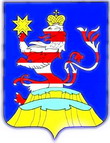 Чувашская  РеспубликаАдминистрацияМариинско-Посадскогомуниципального округа П О С Т А Н О В Л Е Н И Е 13.06.2023  № 669г. Мариинский  ПосадПетров Владимир Владимирович-глава Мариинско-Посадского муниципального округа, председатель специальной комиссииЯковлев Николай Михайлович-и.о. заместителя главы администрации Мариинско-Посадского муниципального округа- начальника финансового отдела, заместитель председателя специальной комиссииВенедиктова Галина Владимировна-секретарь специальной комиссииЧлены специальной комиссии:Члены специальной комиссии:Члены специальной комиссии:Можаев Вячеслав Анатольевич-и.о. первого заместителя главы администрации Мариинско-Посадского муниципального округа-начальника Управления по благоустройству и развитию территорийШумова Ирина Михайловна-и.о. начальника отдела экономики, промышленности и инвестиционной деятельностиАрсентьева Светлана Витальевназаместитель главы администрации Мариинско-Посадского муниципального округа - начальник отдела образования, молодежной политики и спортаУпракина Эльвира Павловнаначальник отдела культуры и социального развитияНиколаева Маргарита Николаевна-представитель БУ «Мариинско-Посадская ЦРБ» Минздрава Чувашии Сироткин Дмитрий НиколаевичВрио заместителя начальника полиции по ООП ОМВД РФ по Мариинско-Посадскому районуДавыдова Надежда Вячеславовнадиректор МБОУ «Гимназия № 1» г. Мариинский Посад Чувашской РеспубликиКолесов Олег Юрьевич-директор МБОУ «ООШ» г.Мариинский Посад Чувашской РеспубликиАндреев Леонид Влаимирович-МАУ ДО «Мариинско-Посадская ДШИ» им. А.Н. Тагаева Чувашской РеспубликиСеменов Олег Анатольевич-АУ ДО ДЮСШ «ФСК «Мариинский им. Олимпийской чемпионки Елены Николаевой» Мариинско-Посадского  муниципального округа Чувашской Республики-представитель заинтересованных физических лиц, проживающих на территории городского округа (по согласованию)Почемов Радим Вячеславович-председатель совета Октябрьского РАЙПО Тюмеров Александр Евгеньевич-индивидуальный предприниматель (по согласованию)Константинов Дмитрий Викторович-индивидуальный предприниматель (по согласованию)